Tripadvisor activityRead the Tripadvisor review about the Tokyo Skytree. If you need help understanding it, you can consult the rōmaji and English versions. Complete the activities below.Text in Japanese東京観光に来た人なら必ず一度は訪れる東京の名所東京スカイツリーです。東京駅や上野駅といったターミナル駅からも比較的近くアクセスも良いため多くの観光客でにぎわっています。すぐ近くには浅草もあるので併せて観光するのがおすすめです。Text in rōmajiTōkyōkankō ni kita hitonara kanarazu ichido wa otozureru Tōkyō no meisho Tōkyō sukaitsurīdesu. Tōkyō eki ya Ueno eki to itta tāminaru-eki kara mo hikakuteki chikaku akusesu mo yoi tame ōku no kankōkyaku de nigiwatte imasu. Sugu chikaku ni wa Asakusa mo aru node awasete kankō suru no ga osusumedesu.Text in EnglishIf you come to Tokyo sightseeing, you will definitely visit Tokyo Skytree, a famous place in Tokyo. Because terminal stations such as Tokyo Station and Ueno Station are relatively close, it has good access.It is crowded with many tourists. Asakusa is also nearby, so it is recommended to go sightseeing at the same time.ActivitiesHighlight place names for towns and sightseeing in yellow.Highlight position words in green.Highlight structures used for reasoning and recommendations in pink.What do you think these words mean? You may consult the translations and surrounding text to work out the meaning.必ず　(かならず)一度　(いちど)訪れる　(おとずれる)名所　(めいしょ)比較的　(ひかくてき)観光客　(かんこうきゃく)観光する　(かんこうする)Your turn! Think about the information typically conveyed in a review of a place, for example, location, what you can do or see there, description, recommendation and reasons. Think about the language you know and how you can express these structures. Remember, even a simple review in Japanese conveys this information so that Japanese people can understand and know if it is worth visiting, just like it would for you in English!Choose a place in Australia to review. It can be somewhere famous or somewhere in your local area. Write a short review in Japanese containing the above information.Share your review with someone in your class, to read and give feedback using the 4-square criterion below.When providing feedback to a classmate, check the following items have been included. You can also encourage each other to make suggestions of other things you could add to the review or to the language used. You can also highlight any corrections that need to be considered.After reading your classmate’s review, would you be likely to visit the place? Write a sentence in Japanese thanking them for their review and telling them if you will be going there or not.Make final edits to your review and submit to your teacher.© State of New South Wales (Department of Education), 2023The copyright material published in this resource is subject to the Copyright Act 1968 (Cth) and is owned by the NSW Department of Education or, where indicated, by a party other than the NSW Department of Education (third-party material).Copyright material available in this resource and owned by the NSW Department of Education is licensed under a Creative Commons Attribution 4.0 International (CC BY 4.0) licence.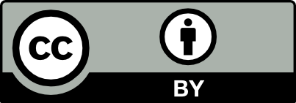 This licence allows you to share and adapt the material for any purpose, even commercially.Attribution should be given to © State of New South Wales (Department of Education), 2023.Material in this resource not available under a Creative Commons licence:the NSW Department of Education logo, other logos and trademark-protected materialmaterial owned by a third party that has been reproduced with permission. You will need to obtain permission from the third party to reuse its material.Links to third-party material and websitesPlease note that the provided (reading/viewing material/list/links/texts) are a suggestion only and implies no endorsement, by the New South Wales Department of Education, of any author, publisher, or book title. School principals and teachers are best placed to assess the suitability of resources that would complement the curriculum and reflect the needs and interests of their students.If you use the links provided in this document to access a third-party's website, you acknowledge that the terms of use, including licence terms set out on the third-party's website apply to the use which may be made of the materials on that third-party website or where permitted by the Copyright Act 1968 (Cth). The department accepts no responsibility for content on third-party websites.Sentence structuresCheck for:sentence startersconjunctionssentence ordera range of each of the above.Recommendation and reasonCheck for:a recommendation (positive or negative)a reason for this recommendation.PlaceCheck for:name and locationinformation on what you can do or see therewhat is the place near.DescriptionCheck for:adjectives (い and な)correct joining of adjectivesadverbs, for example, relatively, a little, very.